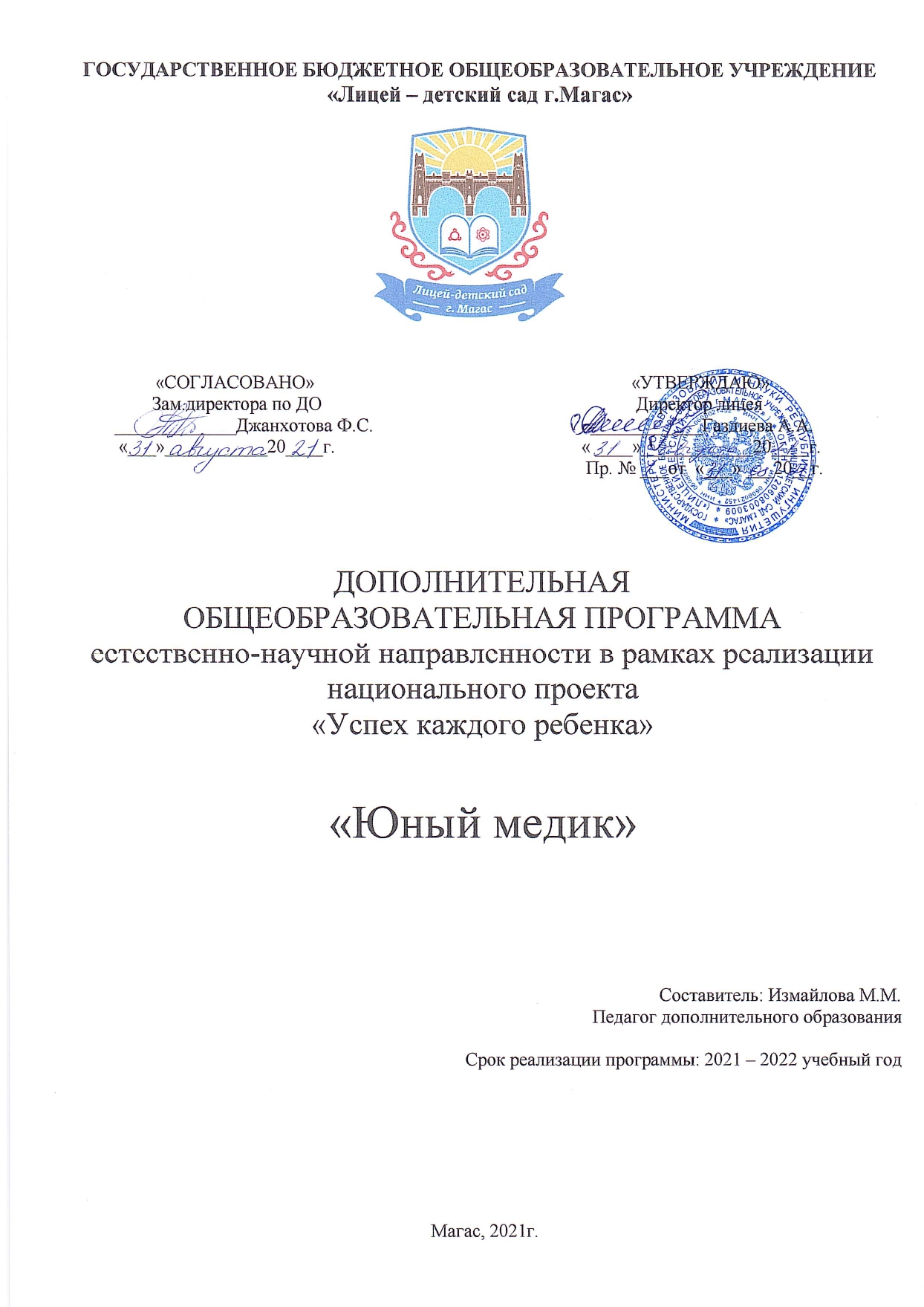 1. Пояснительная записка- Общая характеристика курса- Цели и задачи курса- Сведения о программе, на основе которой разработана рабочая программа2. Содержание программы3. Планируемые результаты4. Календарно-тематическое планирование курса:- № раздела и занятия- Дата проведения занятия- Количество часов- Тема занятияПОЯСНИТЕЛЬНАЯ ЗАПИСКА1.Общая характеристика курса «Юный медик»Предлагаемая программа курса  «Основы медицинских знаний»  эколого-биологической направленности.Осведомленность людей о причинах и факторах, влияющих на их здоровье и жизнеспособность, повышает вероятность их выживания в условиях неблагоприятной экологической, социальной, демографической обстановкиНа сегодняшний день в школах России нет универсальной системы массового обучения медицинским аспектам оказания первой помощи. Информацию об опасности тех или иных состояний, охраны здоровья и медицинской терминологии современный человек получает из научно-популярной литературы или теле- и радиопередач, которые зачастую носят формальный характер.Не секрет, какими колоссальными потерями оборачивается подобное невежество для каждого из нас, сколько человеческих жизней уносится из-за безграмотности тех, кто оказывается рядом с пострадавшим.Для решения этой проблемы предлагается кружок «Основы медицинских знаний», назначение которого – дать ту сумму неформальных знаний и навыков, которые позволят каждому человеку сохранить своё здоровье и оказать помощь в случаях:- Внезапной смерти;- Электротравмы;- Утопления;- Обморока и коллапса;- Травматического и ожогового шока;- Опасного для жизни кровотечения и переломов костей;- Ножевого и пулевого ранений;- Аллергического шока;- Коматозного состояния;- Инородного тела в гортани и асфиксии;- Острых отравлений кислотами или щелочами, алкоголем, грибами.Полученные учащимися знания позволят укрепить им здоровье, предупредить развитие вредных привычек в условиях неблагоприятного окружения, возродить спортивные и оздоровительные традиции как условие укрепления нравственных устоев личности.Методы самоконтроля, способность выявить возможные нарушения здоровья и вовремя обратиться к врачу, оказать при необходимости доврачебную помощь, отказ от вредных привычек – важный шаг к сохранению здоровья и работоспособности.Цели: создать условия для овладения учащимися основными медицинскими знаниями и понятиями; учить применять их на практике; расширить область знаний по биологии; сформировать интерес к профессиям, связанным с медициной, расширение знаний обучающихся, склонных к медицинским познаниям, формирование положительной мотивации к выбору естественнонаучного профиля.Задачи курса:- расширить знания учащихся о человеке как индивидууме и как биологическом виде;- повысить заинтересованность обучающихся предметами естественнонаучного профиля;- показать взаимосвязь между различными науками данного профиля;- обеспечить разный уровень сложности объема биологических знаний при изучении предметов школьного цикла.Сведения о программе:Данная программа имеет ряд особенностей:в сравнительно короткое время каждого занятия учащиеся должны овладеть навыками, научиться выполнять необходимые медицинские мероприятия;овладение практическими навыками предполагает активную самостоятельную работу учащихся, это может быть реализовано при хорошем подборе дидактического материалатеоретический материал неразрывно связан с практикой, каждое занятие является логическим продолжением предыдущегокаждое новое занятие курса содержит вопросы для повторения, и учащиеся могут контролировать свои знания.2. Планируемыми результатами данной программы будут:новые дополнительные знания по биологии (вне базового курса);овладение новыми практическими навыками оказания первой медицинской помощи, умение применять полученные знания на практике, выбирать средства для решения поставленных задач, что воспитывает целеустремленность, собранность, желание помогать другим;профессиональная ориентация;выбор профиля в дальнейшем;умение работать самостоятельно и в группе.Основные требования к знаниям и умениямУчащиеся должны уметь:объяснять: роль биологии в практической деятельности людей и самого ученика, значение различных организмов в жизни человека, место и роль человека в природе. зависимость здоровья от состояния окружающей среды, причины наследственных заболеваний и снижение иммунитета у человека, роль гормонов и витаминов в организме, влияние вредных привычек на здоровье человека;изучать: самого себя и процессы жизнедеятельности человека, ставить биологические эксперименты, объяснять результаты опытов.выявлять: взаимосвязь загрязнения окружающей среды и здоровья человека, взаимодействие систем и органов организма человека;анализировать и оценивать: воздействие факторов окружающей среды, факторов риска на здоровье человека;проводить самостоятельный поиск биологической информации: в тексте учебника, биологических словарях и справочниках, терминов, в электронных изданиях и Интернет-ресурсах;использовать приобретенные знания и умения в практической деятельности и повседневной жизни для:соблюдения мер профилактики заболеваний; травматизма; стрессов; ВИЧ-инфекции; вредных привычек; нарушения осанки, зрения, слуха;оказания первой медицинской помощи при отравлении; укусах животных; простудных заболеваниях; ожогах, травмах, кровотечениях; спасении утопающего;Календарно-тематическое планирование№Тема занятияКолич.часов  Введение. Человек как биосоциальное существо.1Организм как целостная система. Понятие о норме и патологии1Особенности человека. Биологический ритм человека. Причины нарушений биологических ритмов1Искусство быть здоровым. Образ жизни как фактор здоровья. Факторы, влияющие на состояние здоровья.2История развития представлений о здоровом образе жизни.1Вредные привычки и их влияние на организм человека.3Стресс как негативный социальный фактор.2Оздоровительно-профилактические средства на службе здоровья.1Здоровье человека и медицинская генетика.2Роль анализаторов в восприятии окружающего мира.1Сон как составляющая здорового образа жизни.2Гипотезы старения. Продолжительность жизни человека1Значение первой медицинской помощи.1Раны. Десмургия.1Общие принципы оказания первичной помощи1Первая помощь при ранениях.1Ранения лица1Ранения волосистой части головы1Ранения глаз1Ранения грудной клетки1Ранения живота1Кровотечения, их виды, характеристика.3Острые кровотечения1Наружные кровотечения1Внутренние кровотечения1Гомеостаз. Остановка кровотечений.1Переломы. Их основные признаки. Общая характеристика1Переломы ключицы1Переломы лопатки1Первая медицинская помощь при переломах позвоночника.3Перелом ребер1Перелом плечевой кости1Перелом костей предплечья1Перелом костей кисти1Перелом костей таза1Перелом бедра1Перелом костей голени1Переломы лодыжек и костей стопы2Перелом нижней челюсти и костей черепа1Закрытые повреждения суставов.1Растяжения связок. Вывихи1Виды ожогов.2Термические ожоги. Первая медицинская помощь при ожогах.3Химические ожоги. Общая характеристика и помощь1Общее воздействие высоких температур и солнечного излучения1Общее перегревание1Солнечный ожог1Холодовая травма. Общая характеристика1Отморожение и общее охлаждение1Электротравма. Общая характеристика1Первая помощь при электротравме1Поражение молнией1Травматический шок и противошоковые мероприятия.2Утопления и удушения. Первая помощь1Инородные тела полости носа, слухового прохода1Инородные тела верхних дыхательных путей и глаз1Острые отравления. Общая характеристика1Первичные детоксикационные мероприятия1Отравления алкоголем1Отравление кислотами и едкими щелочами1Отравление угарным газом1Укусы представителей ядовитой фауны (змеи, пауки)1Способы переноски пострадавших1Переноска с использованием вспомогательных средств1Переноска без использования вспомогательных средств1Инфекционные болезни. Общие понятия1Профилактика инфекционных болезней1Значение дезинфекции, дезинсекции.1Меры личной профилактики при уходе за инф. больными1Понятие о личной гигиене больного.1Заболевания органов кровообращения. Инфаркт1Заболевания органов кровообращения. Атеросклероз1Заболевания органов кровообращения.1Заболевания органов дыхания.1Заболевания и болезненные состояния нервной системы1Инсульт. Эпилепсия.1Профилактика болезней эндокринной системы.1Хирургические заболевания органов брюшной полости1Хирургические заболевания органов брюшной полости1Лекарственные средства.1Фармокология. Фитотератия.1Хранение лекарственных средств1Принципы комплектования домашней аптечки1Город и здоровье человека1Человек и климат. Особенности климата Ростовской обл.1Химические вещества в окружающей среде и здоровье человека.1Загрязнение атмосферы и здоровье человека.1Итого:102